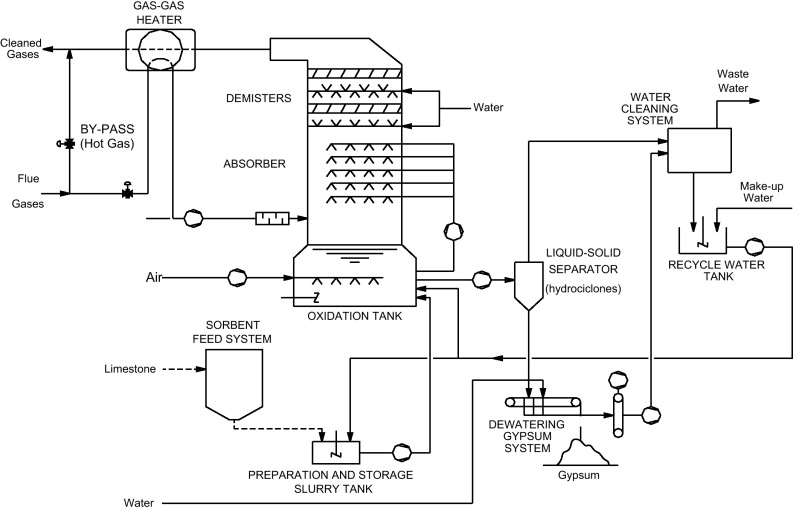 Xx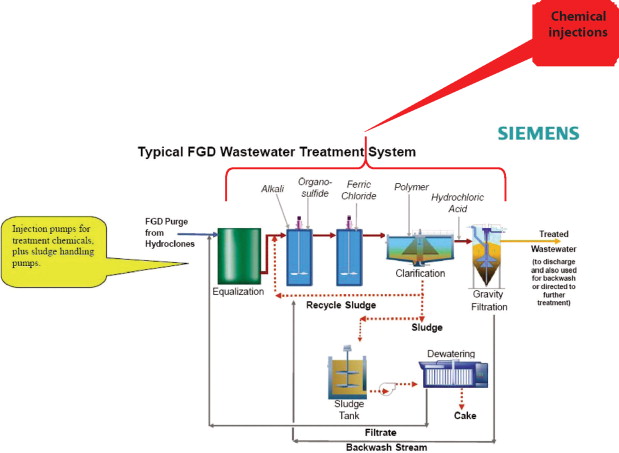 Mcilvaine power point in decisive classification